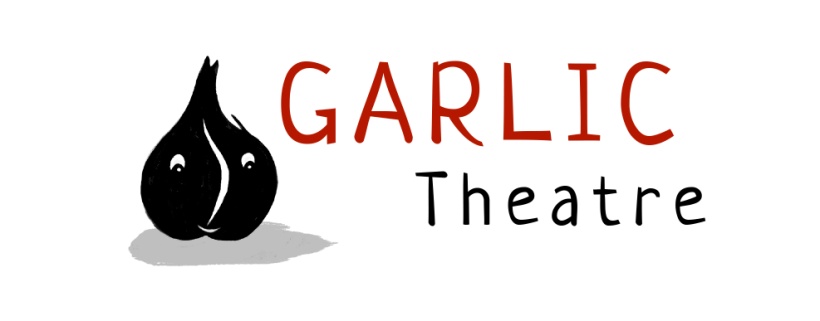 15 Church Lane  Wicklewood  Wymondham  Norfolk  NR18 9QH01953 609141
e-mail: info@garlictheatre.org.ukwww.garlictheatre.org.uk	There's  a Monster in my PianoCopy Q what do you do when you hear a strange munching noise inside a piano?A call the piano doctor of course.He might be able to help with his bag full of ears and his collection of weird and wonderful tools. But when he looks inside - the musical notes are packing their bags and running away. What are they scared of and who is hammering at the keys?Garlic theatre delight children and adults with this offbeat jazzy tale.  Starring puppets, clowning, animation and a very highly strung monster indeed.Puppet theatre for all ages over 4.Running time 45 minutes.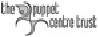 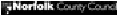 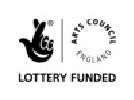 